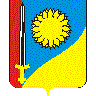 Совет Николаевского сельского поселенияЩербиновского района четвертого созывасорок первая сессияРЕШЕНИЕот 06.12.2022                                                                                            № 3село НиколаевкаО передаче администрацией Николаевского сельского поселения Щербиновского района администрации            муниципального образования Щербиновский район части полномочий администрации Николаевского сельского поселения Щербиновского района по организации ритуальных услуг на 2023 годВ соответствии с частью 4 статьи 14, частью 4 статьи 15  Федерального закона от 6 октября 2003 г. № 131-ФЗ «Об общих принципах местного самоуправления в Российской Федерации», Уставом Николаевского сельского поселения Щербиновского района, решением Совета Николаевского сельского поселения Щербиновского района от 27 апреля 2007 г. № 10 «Об утверждении положения о порядке заключения соглашений с органами местного самоуправления муниципального образований Щербиновский район о передаче им осуществления части полномочий органов местного самоуправления Николаевского сельского поселения Щербиновского района» Совет Николаевского сельского поселения Щербиновского района р е ш и л:1. Передать администрации муниципального образования Щербиновский район на 2023 год полномочия администрации Николаевского сельского поселения Щербиновского района по организации ритуальных услуг в части:          а) создание специализированной службы по вопросам похоронного дела и определение порядка её деятельности в части предоставления услуг по погребению по гарантированному перечню;          б) утверждение стоимости услуг, предоставляемых согласно гарантированному перечню услуг по погребению, когда личность умершего установлена и отсутствует лицо, взявшее на себя обязанность осуществить погребение, и когда личность умершего не установлена;          в) согласование стоимости услуг, предоставляемых согласно гарантированному перечню услуг по погребению с надлежащими государственными органами и учреждениями.2. Администрации Николаевского сельского поселения Щербиновского района заключить с администрацией муниципального образования Щербиновский район Соглашение о передаче администрацией Николаевского сельского поселения Щербиновского района администрации муниципального образования Щербиновский район части полномочий администрации Николаевского сельского поселения Щербиновского района по организации ритуальных услуг на 2023 год, согласно приложению к настоящему решению.3. Установить, что администрация Николаевского сельского поселения Щербиновского района перечисляет в бюджет муниципального образования Щербиновский район межбюджетные трансферты на осуществление переданных полномочий в объемах и в сроки, установленные указанным соглашением.4. Отделу по общим и правовым вопросам администрации Николаевского сельского поселения Щербиновского района (Бережная):4.1. Разместить настоящее постановление на официальном сайте администрации Николаевского сельского поселения Щербиновского района.4.2. Официально опубликовать настоящее решение в периодическом печатном издании «Информационный бюллетень администрации Николаевского сельского поселения Щербиновского района».5. Контроль за выполнением настоящего решения возложить на главу Николаевского сельского поселения Щербиновского района  Л.Н. Мацкевич. 6. Настоящее решение вступает в силу на следующий день после его официального опубликования и распространяется на правоотношения с 1 января 2023 года.Приложениек решению СоветаНиколаевского сельского поселения Щербиновского районаот ___________ № ___СОГЛАШЕНИЕ № __о передаче администрацией Николаевскогосельского поселения Щербиновского района администрации муниципального образования Щербиновский район части полномочий администрации Николаевского сельского поселения Щербиновского района по организации ритуальных услуг на 2023 годстаница Старощербиновская                                         «___» ________2022 годаАдминистрация Николаевского сельского поселения Щербиновского района (далее - Поселение) в лице главы Николаевского сельского поселения Щербиновского района Мацкевич Лилии Николаевны, действующего на основании Устава Николаевского сельского поселения с одной стороны и Администрация муниципального образования Щербиновский район (далее – Администрация) в лице исполняющего полномочия главы муниципального образования Щербиновский район ___________________________, действующего на основании Устава муниципального образования Щербиновский район с другой стороны, руководствуясь частью 4 статьи 14 и 15 Федерального закона от 6 октября 2003 года № 131- ФЗ «Об общих принципах организации местного самоуправления в Российской Федерации», решением Совета Николаевского сельского поселения Щербиновского района от __________ 2022 № ___«О передаче администрацией Николаевского сельского поселения Щербиновского района администрации муниципального образования Щербиновский район части полномочий администрации Николаевского сельского поселения Щербиновского района по организации ритуальных услуг на 2023 год», решением Совета муниципального образования Щербиновский район от ______ № ___ « _____________________________________________________________________________________________» заключили настоящее Соглашение о передаче администрацией Николаевского сельского поселения Щербиновского района администрации муниципального образования Щербиновский район части полномочий администрации Николаевского сельского поселения Щербиновского района по организации ритуальных услуг на 2023 год (далее – Соглашение) о нижеследующем:Предмет СоглашенияПоселение передает, а Администрация принимает полномочия, перечисленные в пункте 1.2. настоящего Соглашения. Поселение передает полномочия по организации ритуальных услуг в части создания специализированной службы, предусмотренные частью 2 статьи 25 Федерального закона от 12 января 1996 года №8-ФЗ «О погребении и похоронном деле» для их исполнения Администрацией на 2023 год в том числе:          а) создание специализированной службы по вопросам похоронного дела и определение порядка её деятельности в части предоставления услуг по погребению по гарантированному перечню;          б) утверждение стоимости услуг, предоставляемых согласно гарантированному перечню услуг по погребению, когда личность умершего установлена и отсутствует лицо, взявшее на себя обязанность осуществить погребение, и когда личность умершего не установлена;          в) согласование стоимости услуг, предоставляемых согласно гарантированному перечню услуг по погребению с надлежащими государственными органами и учреждениями.           1.3. Для осуществления полномочий Поселение из бюджета Николаевского сельского поселения Щербиновского района (далее – бюджет Поселения) передает бюджету муниципального образования Щербиновский район (далее – районный бюджет) межбюджетные трансферты, определяемые в соответствии с разделом 2 настоящего Соглашения.Порядок определения и предоставления объема 
межбюджетных трансфертов2.1. Объем межбюджетных трансфертов, передаваемых из бюджета Поселения в бюджет района на осуществление части полномочий по решению вопросов местного значения в соответствии с настоящим Соглашением (далее – объем межбюджетных трансфертов) на 2023 год, определяется по формуле:ОМТ = ФО / ЧП * КМО * КОР * КОД, где:ОМТ - объем межбюджетных трансфертов, передаваемых из бюджета поселения в бюджет района,ФО - финансовое обеспечение исполнения переданных полномочий в размере 1 352 114,76 рублей, включающее стандартные годовые расходы на оплату труда одного работника субъекта финансового контроля (без индексации)  с учетом начислений в социальные фонды (30,2%);         ЧП - численность поселений муниципального образования Щербиновский район, равная 8;КМО - коэффициент материального обеспечения исполнения  переданных полномочий, составляющий 4% от ФО и равный 1,04;КОР - коэффициент объема работ, определенный исходя из численности населения поселения, передающего полномочия, и установленный в размере 1,00;КОД - коэффициент объема доходов  в размере 0,9, который определяется исходя из доходной части бюджета поселения.Объем межбюджетных трансфертов на период действия настоящего Соглашения, определенный в установленном выше порядке, составляет 
28 394,00 (двадцать восемь тысяч триста девяноста четыре) 00 рублей (расчет прилагается).Для проведения контрольных и экспертно-аналитических мероприятий, предусмотренных поручениями и предложениями главы Поселения, предоставляется дополнительный объем межбюджетных трансфертов, размер которого определяется дополнительным соглашением в установленном настоящим Соглашением порядке.Годовой объем межбюджетных трансфертов, определенный настоящим Соглашением, перечисляется двумя этапами, в следующем порядке: в срок до 1 апреля 2023 года (не менее 1/2 годового объема межбюджетных трансфертов); в срок до 1 октября  2023 года (оставшаяся часть межбюджетных трансфертов). Дополнительный объем межбюджетных трансфертов перечисляется в сроки, установленные дополнительным соглашением. Расходы бюджета Поселения на предоставление межбюджетных трансфертов планируются и исполняются в соответствии с лимитом бюджетных обязательств, утвержденных Решением о бюджете на соответствующий период. Межбюджетные трансферты зачисляются в бюджет района по коду бюджетной классификации доходов 902.2.02.40.014.05.0000.150 «Межбюджетные трансферты, передаваемые бюджетам муниципальных районов из бюджетов сельских поселений на осуществление части полномочий по решению вопросов местного значения в соответствии с заключенными соглашениями».	Права и обязанности сторон3.1. Администрации поселения имеет право:3.1.1. Осуществлять контроль за исполнением Администрацией района переданных полномочий;3.1.2. Получать от Администрации района информацию о ходе исполнения Администрацией района переданных полномочий.3.2. Администрация поселения обязуется:3.2.1. Предоставлять Администрации района документацию и информацию, необходимую для осуществления переданных полномочий.3.3. Администрация района имеет право:3.3.1. Запрашивать у администрации поселения информацию, необходимую для осуществления переданных полномочий.3.4. Администрация района обязуется:3.4.1. Осуществлять переданные полномочия в соответствии с требованиями действующего законодательства;3.4.2. Представлять Администрации поселения информацию о ходе исполнения переданных полномочий по соответствующим запросам Администрации поселения.Ответственность сторон4.1. Стороны несут ответственность за неисполнение (ненадлежащее исполнение) предусмотренных настоящим Соглашением обязанностей, в соответствии с законодательством и настоящим Соглашением.4.2. В случае не перечисления (неполного перечисления) в бюджет района межбюджетных трансфертов по истечении 15 рабочих дней с даты, предусмотренной настоящим Соглашением, Администрация вправе потребовать от Поселения уплату неустойки. Неустойка начисляется за каждый день просрочки исполнения обязательства, предусмотренного Соглашением, начиная со дня, следующего за днем истечения установленного Соглашением срока исполнения обязательства. Размер такой неустойки устанавливается равным одной трехсотой ставки рефинансирования Центрального Банка Российской Федерации действующей на день уплаты неустойки.5. Заключительные положения.5.1. Настоящее Соглашение вступает в силу со дня его подписания и распространяет свое действие на правоотношения, возникшие с 1 января 2023 года.5.2. Изменения и дополнения в настоящее Соглашение могут быть внесены по взаимному согласию сторон путем составления дополнительного соглашения в письменной форме, являющегося неотъемлемой частью настоящего Соглашения.5.3. Действие настоящего Соглашения может быть прекращено досрочно по соглашению сторон либо в случае направления одной из сторон другой стороне уведомления о расторжении Соглашения.5.4. Соглашение прекращает действие после окончания проводимых в соответствии с ним контрольных и экспертно-аналитических мероприятий, начатых до заключения соглашения о прекращении его действия (направления уведомления), за исключением случаев, когда соглашением сторон предусмотрено иное. 5.5. Неурегулированные сторонами споры и разногласия, возникшие при исполнении настоящего Соглашения, подлежат рассмотрению в порядке, предусмотренном законодательством Российской Федерации. Настоящее Соглашение составлено в двух экземплярах, имеющих одинаковую юридическую силу, по одному экземпляру для каждой из сторон.Срок действия СоглашенияНастоящее Соглашение действует с 1 января 2023 года по 31 декабря 2023 года.Адреса и реквизиты сторонГлава  Николаевского сельского поселения Щербиновского района                                                                     Л.Н. МацкевичРасчетобъема межбюджетных трансфертов, передаваемых из бюджетаНиколаевского сельского поселения Щербиновского района в бюджет муниципального образования Щербиновский район на осуществление администрацией муниципального образования Щербиновский район части полномочий администрации Николаевского сельского поселения Щербиновского района по организации ритуальных услуг на 2023 годОбъем межбюджетных трансфертов, передаваемых из бюджета Николаевского сельского поселения Щербиновского района в бюджет муниципального образования Щербиновский район на осуществление администрацией муниципального образования Щербиновский район части полномочий администрации Николаевского сельского поселения Щербиновского района по организации ритуальных услуг на 2023 год составляет 28 394,00 (двадцать восемь тысяч триста девяноста четыре) 00 рублей и определяется по формуле:ОМТ = ФО / ЧП * КМО * КОР * КОД, где:ОМТ - объем межбюджетных трансфертов, предоставляемых из бюджета поселения в бюджет района;ФО - финансовое обеспечение исполнения переданных полномочий, включающее стандартные годовые расходы на оплату труда (без учета индексации заработной платы) одного работника субъекта финансового контроля  и начисления в социальные фонды (30,2%);ЧП – численность поселений муниципального образования Щербиновский район, равная 8;КМО - коэффициент средств материального обеспечения исполнения  переданных полномочий, составляющий 4% от ФО и равный 1,04;КОР - коэффициент объема работ в размере 1, который определяется исходя из численности населения поселения на 1 января 2022 года (1157 человек) и устанавливается в следующих значениях:а) для сельских поселений, численность населения которых не превышает 5 тысяч человек:б) для сельских поселений, численность населения которых превышает 
5 тысяч человек:КД - коэффициент объема доходов  в размере 0,8, который определяется исходя из доходной части бюджета поселения за 2022 год (12,6280 млн. рублей) и устанавливается в следующих значениях:	Объем передаваемых межбюджетных трансфертов не может быть менее 10 000,00 рублей и при расчете округляется до тысяч рублей:      ОМТ = 1 352 114,76 / 8 * 1,05* 0,2 * 0,8 =28 394,39= 28 394,00(рублей).ГлаваНиколаевского сельского поселения Щербиновского района                                                                    Л.Н. МацкевичАдминистрация Николаевскогосельского поселенияЩербиновского района,353641, Краснодарский край,Щербиновский район,с. Николаевскаул. 2-я Пятилетка, 36тел.факс 8 (86151) 32-8-98УФК по Краснодарскому краю администрация Николаевского сельского поселения Щербиновского района л/с 992.12.006)ИНН 2358007086 КПП 235801001ЕКС 40102810945370000010Казначейский счет 03231643036594091800 ЮЖНОЕ ГУ БАНКА РОССИИ // УФК по Краснодарскому краю г. КраснодарБИК  ТОФК 010349101Электронная почта: sp09nik@mail.ruАдминистрация муниципального образования Щербиновский район,353620, Краснодарский край,Щербиновский район,ст. Старошербиновская,ул. Советов,68 тел.факс 8(86151) 78135Наименование получателя:УФК по Краснодарскому краю (Администрация муниципального образования Щербиновский район)Лицевой счет бюджета (04183023290) ИНН 2358001380 КПП 235801001К/с: 03100643000000011800 ЕКС: 40102810945370000010Банк получателя:Южное ГУ Банка России//УФК по Краснодарскому краю г. КраснодарБИК ТОФК 010349101Глава Николаевского сельскогопоселения Щербиновского района_________________ Л.Н. Мацкевич«___» ____________ 2022 г.Исполняющий полномочия главы муниципального образованияЩербиновский район___________________  ___________«___» ____________ 2022 г.ПРИЛОЖЕНИЕк Соглашениюо передаче администрацией 
Николаевского сельского 
поселения Щербиновского района 
администрации муниципального 
образования Щербиновский район 
части полномочий администрации Николаевского сельского поселения Щербиновского района по организации ритуальных услуг на 2023 год№ ___ от__________. 2022 годаЧисленность населения,                  чел.Значение коэффициента объема работменее 5000,10500 - 10000,151001 -15000,201501 - 20000,252001 - 25000,30более 25000,35Численность населения,                  чел.Значение коэффициента объема работ5001 - 60001,006001 - 70001,057001 - 80001,108001 - 90001,159001 - 100001,2010001 - 110001,2511001 - 120001,3012001 - 130001,35более 130001,40Годовой доход,                              млн. руб.Значение коэффициента объема доходовменее 100,75от 10 - до 200,80от 20 - до 300,85от 30 - до 400,90от 40 - до 500,95более 501,00Администрация Николаевскогосельского поселения Щербиновского районаАдминистрация муниципальногообразования Щербиновский районГлава Николаевского сельскогопоселения Щербиновского района_______________ Л.Н. Мацкевич «___» ____________ 2022 г.Исполняющий полномочия главы муниципального образованияЩербиновский район___________________  ____________«___» ____________ 2022 г.